SOSW-271-6/08/2020				    		            	Rydzyna, dnia 21.08.2020r.					     		 Informacja o wyborze najkorzystniejszej oferty w postępowaniu pn:
„Zakup i dostawę mebli do pomieszczeń w Specjalnym Ośrodku                                 Szkolno - Wychowawczym w Rydzynie”.Zamawiający informuje, iż w toku postępowania prowadzonego w trybie zapytania ofertowego 
na zakup mebli do pomieszczeń w SOSW w Rydzynie dokonano wyboru najkorzystniejszej oferty.Przedmiotem zamówienia był zakup i dostawa fabrycznie nowych, wolnych od wad mebli do pomieszczeń SOSW. Przedmiot zamówienia został podzielony na 3 zadania: Zadanie I Zakup i dostawa mebli do pomieszczeń klasowych w Specjalnym Ośrodku Szkolno – Wychowawczym w Rydzynie. Zadanie II Zakup i dostawa mebli do pokoju nauczycielskiego w Specjalnym Ośrodku Szkolno – Wychowawczym w Rydzynie. Zadanie III Zakup i dostawa zestawu mebli do stołówki w Specjalnym Ośrodku Szkolno – Wychowawczym w Rydzynie. W danym postępowaniu oferty złożyło 5 Wykonawców:W toku badania ofert odrzucone zostały cztery oferty. Oferty nr 2, 4  nie spełniły warunku udziału 
w postępowaniu ponieważ nie zawierały podpisanego projektu umowy.  Oferta nr 1, 3 i 4 nie spełniły warunków udziału w postępowaniu z uwagi na brak załączonej wizualizacji oferowanego przedmiotu zamówienia, co było wymogiem wskazanym w pkt. VI ppkt. 1 zapytania ofertowego. Zamówienie zostanie udzielone Wykonawcy nr 5:CEZAS – GLOB Spółka z o.o.   Ul. Żelazna 2                                                                                                        41-419 OlsztynWskazany Wykonawca jako jedyny spełnił wszystkie warunki niezbędne do udziału w postępowaniu 
i to z Nim zostanie podpisana umowa w siedzibie Zamawiającego, a termin jej podpisania zostanie uzgodniony telefonicznie. 						Z poważaniem	 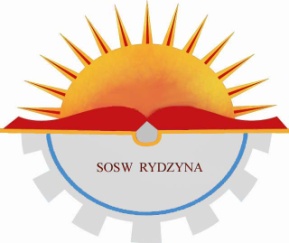 Specjalny Ośrodek Szkolno - Wychowawczyim. Franciszka Ratajczaka64-130 Rydzyna, Pl. Zamkowy 2tel. 65-538-85-92, tel./fax. 65-538-84-89NIP 697-19-09-986     Regon 000230214e-mail: soswry@wp.pl  adres strony: www.soswrydzyna.comNr ofertyNazwa i adres WykonawcyZadanie I Łączna 
cena bruttoZadanie II łączna 
cena bruttoZadanie I II łączna 
cena bruttoOcena oferty pod względem ważnościLiczba punktów 
w kryterium cena1.KALL-CARRION TRADINGSpółka z ograniczoną odpowiedzialnością Sp. k.Al. Solidarności 75/2600-090 Warszawa24.034,20 zł6.838,80 zł12.300,00 złoferta odrzuconaoferta nie podlega punktacji2.Moje BambinoSp. z o.o. Sp.k.Ul. Graniczna 4693-428 Łódź 
25.671,33 zł
  11.328,30 zł18.142.50 złoferta odrzuconaoferta nie podlega punktacji3.Biuro Test s.c.Kądzielska K. Orłowska E.Ul. Robotnicza 7253-608 Wrocław
24.087,09 zł
7.272,99 zł.20.384,25 zł
oferta odrzucona
oferta nie podlega punktacji4.DOMMARPrzedsiębiorstwo Produkcyjno-Usługowo-HandloweMarek KrauseDąbcze ul. Jesionowa 1364-130 Rydzyna23.451,18 złbrak oferty11.371,35 zł.oferta odrzuconaoferta nie podlega punktacji5.CEZAS – GLOB Spółka z o.o.   Ul. Żelazna 2                                                              41-419 Olsztyn21.886,62 zł9.138,90 zł11.685,00 złoferta nie podlegająca odrzuceniu100,00